“Estad quietos, y conoced que yo soy Dios”Salmo 46:10“Habla, Jehová,  porque tu siervo oye”1 Samuel 3:9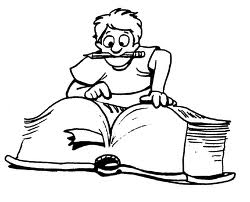 Fuente: www.philipnunn.com/es		            Escritos > Libritos DevocionalesDevocional  #11	      fecha:Prácticas ocultasOra: 		Pídele al Señor que te hable hoy 		por medio de Su Palabra.Lee: 		Deuteronomio 18:9-22.Medita: 	¿Qué aprendes aquí sobre cómo Dios ve la adivinación, hechicería, Nueva Era y otras experiencias ocultas espirituales? SUGERENCIAS (por si las necesitas)v.10. Yo escojo apartarme de toda práctica oculta.v.11. Decido no buscar contacto con personas muertas ni tomar decisiones basadas en horóscopos y cosas similares. Si lo he hecho en el pasado, lo confieso ahora como pecado y me distancio de tales prácticas. v.18. Sólo escucharé y obedeceré la Palabra de Dios. Tendré mucho cuidado para evitar cosas raras. ¿Qué he recibido del Señor para hoy? Ora: 	Responde en oración a este mensaje. 	Agradece, alaba y adora a Dios. [13]Guía Devocional 12 días sobre la LUCHA ESPIRITUAL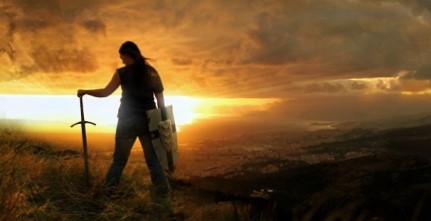 Nombre: _________________Una sugerenciaMis 7 minutos con Dios           1 minuto: 	Ora. Dale gracias a Dios por las muchas bendiciones que te ha dado. ¡Enumera algunas! Pídele al Señor que te limpie y te hable a través de Su Palabra. Si estás consiente de algún pecado, confiésalo a Él. Acepta el perdón de Dios. Busca estar tranquilo y calmado. Ponte en actitud de escuchar al Señor. 3 minutos: 	Lee. Lee unos 10 versículos de la Palabra de Dios. En esta guía encontrarás una serie de lecturas diarias. Lee con un lápiz o con colores a mano, para que puedas colorear y subrayar palabras y expresiones que te llamen la atención.2 minutos: 	Medita. Con calma, piensa en lo que has leído. Hazte algunas preguntas. Por ejemplo:    - ¿Encuentro un mandamiento que debo obedecer?    - ¿Hay un pecado que debo evitar o confesar?    - ¿Hay una promesa en la cual me puedo apoyar?    - ¿Contiene un buen ejemplo que puedo imitar o un          mal ejemplo que me conviene evitar?    - ¿Qué puedo aprender acerca de cómo es Dios?    - ¿Hay algo por lo cual puedo dar gracias?1 minuto: 	Ora. Expresa tu gratitud a tu Padre celestial por lo que has recibido de Él. Inclina tu corazón y adórale porque Él es Dios. Pídele que te ayude hoy a resistir las tentaciones y a obedecerle. Pídele que te muestre buenas obras que Él te ha preparado para hoy. Decide andar con el Señor Jesús ¡hoy! [2]¿Qué no es un tiempo devocional?No es una rutina religiosa ¡para mejorar la suerte del día!No es una nueva obligación ni una nueva fuente de estrés o frustración.No es el tiempo para leer rápidamente una moraleja. Tampoco el momento para un estudio profundo de las Sagradas Escrituras.¿Qué es un tiempo devocional?Es un tiempo para estar tranquilos en la presencia del Señor Jesús. Es un tiempo para tratar de escuchar la voz de nuestro Padre celestial quien desea decirnos algo por medio de Su Palabra.¿Por qué tener una devocional?Porque soy un amigo de Dios y deseo escuchar Su voz.Porque necesito la motivación, las fuerzas y la dirección para el día de hoy.  [1]Devocional  #1	      fecha:Lucha espiritualOra: 		Pídele al Señor que te hable hoy 		por medio de Su Palabra.Lee: 	Efesios 6:10-18.Medita: 	No la hemos elegido, pero, aun así, la lucha espiritual es una realidad.  ¿Qué puedes aprender aquí acerca de tu enemigo Satanás y cómo te puedes defender?   SUGERENCIAS (por si las necesitas)v.11. ¿Estoy siendo tentado para hacer algo malo?v.12. Mi enemigo no es una persona sino Satanás. v.14. ¿Estoy firme? ¿Qué puede mejorar?v.17. La Palabra de Dios es la espada del Espíritu Santo. Debo creer Su verdad y Sus promesas.v.18 Cuando me siento débil, puedo pedir fuerzas para poder resistir al diablo: 1 Pedro 5:7-9¿Qué he recibido del Señor para hoy? Ora: 	Responde en oración a este mensaje. 	Agradece, alaba y adora a Dios. [3]Devocional  #12	      fecha:¡Vive en victoria! Ora: 		Pídele al Señor que te hable hoy 		por medio de Su Palabra.Lee: 	Romanos 8:31-39.Medita: 	¿Qué ha hecho Dios por ti? Aquí lees acerca de la seguridad de tu posición como cristiano. Nada te puede separar del amor de Dios.SUGERENCIAS (por si las necesitas)v.31. ¡Dios está en mi favor! ¡Gracias, mi Dios y Padre! v.32. Aquí veo que Dios está en mi favor.v.35. Mi posición en Cristo es firmev.38. Ni Satanás ni sus demonios pueden separarme de Dios. Gracias, Señor Jesús, porque me has hecho más que vencedor. ¡Hoy viviré como vencedor!¿Qué he recibido del Señor para hoy? Ora: 	Responde en oración a este mensaje. 	Agradece, alaba y adora a Dios. [14]Devocional  #10	      fecha:No dés lugar al diabloOra: 		Pídele al Señor que te hable hoy 		por medio de Su Palabra.Lee: 		Efesios 4:20-32.Medita: 	La manera en que vives puede contristar al Espíritu Santo y darle lugar o ‘derechos legales’ al diablo. ¿Estás consciente de algún pecado que debes confesar? SUGERENCIAS (por si las necesitas)v.22. ¿Agrado a Dios con mi manera de vivir? v.24. Soy una persona ‘nueva’. Deseo mostrarlo con mi manera de vivir.v.27. Si me enojo, puedo darle ‘lugar’ o ‘derechos’ al diablo en mi vida. Él puede adquirir derechos para ejercer influencia en mi vida. v.30. En el momento de mi conversión, fui sellado con el Espíritu Santo. ¡Él vive ahora dentro de mí! ¿Qué he recibido del Señor para hoy? Ora: 	Responde en oración a este mensaje. 	Agradece, alaba y adora a Dios. [12]Devocional  #9	      fecha:Cree la verdad de DiosOra: 		Pídele al Señor que te hable hoy 		por medio de Su Palabra.Lee: 	Juan 8:32 y 8:42-47.Medita: 	Si crees las mentiras del diablo acerca de Dios y acerca de ti mismo, esto afectará adversamente tus sentimientos y tu conducta. La verdad de Dios te hará libre. Identifica algunas mentiras que debes rechazar. SUGERENCIAS (por si las necesitas)8:32. Mi verdadera identidad es como Dios me ve.8:44. El diablo busca hacerme creer sus mentiras para así controlarme. Yo decido rechazar las mentiras del diablo y creer la verdad de Dios: acerca de cómo es Dios, quién soy yo, y sobre la vida en general.   ¿Qué he recibido del Señor para hoy? Ora: 	Responde en oración a este mensaje. 	Agradece, alaba y adora a Dios. [11]Devocional  #7	      fecha:No necesito temerlesOra: 		Pídele al Señor que te hable hoy 		por medio de Su Palabra.Lee: 	1 Juan 2:15-17 y 4:1-4.Medita: 	¿Cuál debe ser tu actitud hacia el mundo que odia a Dios? ¿Qué aprendes aquí sobre Satanás? SUGERENCIAS (por si las necesitas)2:15. ¿Para qué vivo? ¿Estoy amando al mundo? 2:16. No debo seguir la corriente de este mundo. 4:4. Soy un ‘vencedor’ porque soy un hijo de Dios.4:4. El Señor Jesús, quien vive dentro de mí, es mayor y más poderoso que Satanás y sus demonios. ¡No necesito temerles!¿Qué he recibido del Señor para hoy? Ora: 	Responde en oración a este mensaje. 	Agradece, alaba y adora a Dios. [9]Devocional  #2	      fecha:Jesús y los demoniosOra: 		Pídele al Señor que te hable hoy 		por medio de Su Palabra.Lee: 	Lucas 8:26-39.Medita: 	¿Qué aprendes aquí sobre los demonios y el poder del Señor Jesús? En Juan 10:10 leemos que Satanás vino a hurtar, matar y destruir. ¿Lo ves en esta historia?SUGERENCIAS (por si las necesitas)v.27. Este hombre estaba poseído por demonios. Como cristiano soy propiedad de Dios y Su Espíritu vive dentro de mí.v.28. Los demonios sabían quién era Jesús.v.29. ¿Qué pueden hacer los demonios con las personas?v.35. ¿Puede el Señor Jesús liberar a las personas también hoy? El Señor Jesús ha venido para deshacer las obras del diablo: 1 Juan 3:8. ¿Qué he recibido del Señor para hoy? Ora: 	Responde en oración a este mensaje. 	Agradece, alaba y adora a Dios. [4]Devocional  #4	      fecha:Pensamientos y accionesOra: 		Pídele al Señor que te hable hoy 		por medio de Su Palabra.Lee: 	Hechos 5:1-11.Medita: 	¿Cómo logró Satanás influenciar el comportamiento de esta pareja? ¿Qué debemos hacer con las malas ideas y pensamientos?  2 Corintios 10:5 SUGERENCIAS (por si las necesitas)v.3. ¿Quién puso la idea pecaminosa en sus mentes? ¿Puede Satanás poner ideas en mi mente?  v.4. Cuando peco contra una persona también peco contra Dios. ¿Estoy consciente de algún pecado que debo confesar? 1 Juan 1:9.v.9. Tomaré mis pensamientos negativos y pecaminosos y los llevaré cautivos a Cristo. ¿Qué he recibido del Señor para hoy? Ora: 	Responde en oración a este mensaje. 	Agradece, alaba y adora a Dios. [6]Devocional  #3	      fecha:¡Las tentaciones!Ora: 		Pídele al Señor que te hable hoy 		por medio de Su Palabra.Lee: 	Génesis 3:1-10.Medita: 	¿Qué aprendes aquí sobre las tentaciones y las estrategias de Satanás?SUGERENCIAS (por si las necesitas)v.1. “Conque Dios os ha dicho…” Si dudo o no conozco la Palabra de Dios, seré bien débil.v.5. Si dudo de la bondad de Dios, también seré débil. v.6. Aquí hay una progresión: ver, agradar, desear, tomar, comer. ¿Cuándo es el mejor momento de decirle ‘no’ a la tentación? # 	¡El pecado no es inevitable! Dios es fiel: Él siempre dará una salida o las fuerzas para resistir toda tentación: 1 Corintios 10:13.¿Qué he recibido del Señor para hoy? Ora: 	Responde en oración a este mensaje. 	Agradece, alaba y adora a Dios. [5]Devocional  #5	      fecha:¡Jesús triunfó!Ora: 		Pídele al Señor que te hable hoy 		por medio de Su Palabra.Lee: 	Colosenses 1:12-14 y 2:13-15.Medita: 	¿Qué aprendes aquí sobre el Señor Jesús? ¿Cuál es tu lugar en el reino de Dios?  SUGERENCIAS (por si las necesitas)1:13. ¡Aleluya! ¡He sido rescatado! 1:14. He sido perdonado y redimido. Estoy seguro.2:13. Tengo una nueva vida y todos mis pecados han sido perdonados. Satanás, el acusador, ya no tiene evidencia contra mí: Apocalipsis 12:10.2:15. Satanás ha sido despojado de su evidencia contra mí. ¡En la cruz, Jesús triunfó!  En Cristo yo también soy vencedor.# 	Los ángeles, las autoridades y potestades están ahora sujetas al Señor Jesús: 1 Pedro 3:22¿Qué he recibido del Señor para hoy? Ora: 	Responde en oración a este mensaje. 	Agradece, alaba y adora a Dios. [7]Devocional  #8	      fecha:¡Y huirá de vosotros!Ora: 		Pídele al Señor que te hable hoy 		por medio de Su Palabra.Lee: 	Santiago 4:1-10.Medita: 	Aquí se nos enseña cómo prepararnos para que el diablo huya de nosotros. ¿Tienes la actitud correcta para con Dios?SUGERENCIAS (por si las necesitas)v.1. ¿Qué deseos y pasiones luchan dentro de mí?v.3. ¿Soy ‘yo’ el centro de mis oraciones? v.4. ¿Vivo como amigo de Dios o del mundo? v.7. ¿Me someto a Dios? ¿Tengo la actitud correcta hacia Dios para que el diablo huya de mí? v.11. ¿Soy conocido como una persona humilde? ¿Qué puede mejorar?¿Qué he recibido del Señor para hoy? Ora: 	Responde en oración a este mensaje. 	Agradece, alaba y adora a Dios. [10] Devocional  #6	      fecha:En el Nombre de Jesús…Ora: 		Pídele al Señor que te hable hoy 		por medio de Su Palabra.Lee: 	Hechos 19:11-20.Medita: 	Los habitantes del mundo espiritual son muy conscientes del poder y la autoridad del Nombre de Jesús. ¿Quiénes pueden usar el Nombre de Jesús? Lee Lucas 10:17.SUGERENCIAS (por si las necesitas)v.15. Los demonios reconocen a un cristiano. Como cristiano puedo utilizar el Nombre de Jesús. v.18. La evidencia del conflicto espiritual me motiva a confesar mi pecado y vivir en santidad.v.19. ¿Tengo algo en mi casa que pertenece al mundo de las tinieblas? ¡A la basura con eso!¿Qué he recibido del Señor para hoy? Ora: 	Responde en oración a este mensaje. 	Agradece, alaba y adora a Dios. [8]